TSV Goldebek e.V.						Joldelund, 16.08.2021Der VorstandAn alle MitgliederEinladung zur ordentlichen Mitgliederversammlung(Jahreshauptversammlung)Liebe Sportfreunde,am Donnerstag, den 23. September 2021 findet um 20.00 Uhr imMultifunktionsraum / Turnhalle Joldelunddie ordentliche Mitgliederversammlung des TSV Goldebek e.V. statt.Dazu laden wir herzlich ein.Stimmberechtigt sind alle Mitglieder, die das 16. Lebensjahr vollendet haben.Folgende Tagesordnung wurde festgelegt: Begrüßung und Eröffnung der Mitgliederversammlung Ehrungen Genehmigung des Protokolls vom Vorjahr, einsehbar auf der Homepage www.tsv-goldebek.de Bericht des 1. Vorsitzenden Kassenbericht Berichte der Sparten- und Übungsleiter Entlastung des Vorstandes Wahlen:	-    2. Vorsitzende/r-    3. Vorsitzende/r-    2 Beisitzer/innen-    Kassenprüfer/in       9.   Überprüfung der Mitgliedsbeiträge       10. Verschiedenes/HomepageAnträge sind bis zum 16. September 2021 beim 1. Vorsitzenden einzureichen.Mit sportlichen GrüßenTSV Goldebek e.V.gez. Herbert Hansen					           gez. Jaqueline Wulf(1. Vorsitzender)							Schriftwartin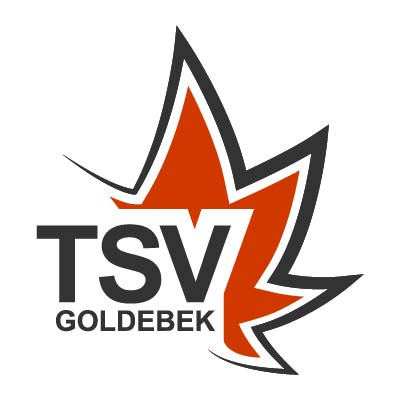 